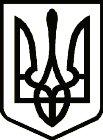 УкраїнаНОВГОРОД – СІВЕРСЬКА МІСЬКА РАДАЧЕРНІГІВСЬКОЇ ОБЛАСТІВиконавчий комітетРІШЕННЯ30 серпня 2021 року 		м. Новгород-Сіверський 				№ 181Про затвердження Положення про молодіжну раду Новгород-Сіверської міської територіальної громадиВідповідно до статті 6 Закону України "Про основні засади молодіжної політики", постанови Кабінету Міністрів України від 18 грудня 2018 року № 1198 "Про затвердження типових положень про молодіжні консультативно-дорадчі органи", з метою формування ефективної молодіжної політики в Новгород-Сіверській міській територіальній громаді в умовах децентралізації шляхом скоординованості дій органів місцевого самоврядування і молодіжного представництва, керуючись статтями 32, 52, 59 Закону України "Про місцеве самоврядування в Україні", виконавчий комітет міської ради ВИРІШИВ:1. Затвердити Положення про молодіжну раду Новгород-Сіверської міської територіальної громади у новій редакції, що додається.2. Відділу освіти молоді та спорту міської ради забезпечити організацію проведення установчих зборів для формування складу молодіжної ради Новгород-Сіверської міської територіальної громади до 09 вересня 2021 року.3. Положення про Новгород-Сіверську міську молодіжну раду, затверджене розпорядженням Новгород-Сіверського міського голови від            27 грудня 2016 року № 191-ОД "Про створення Новгород-Сіверської молодіжної міської ради", вважати таким, що втратило чинність.4. Відповідальність за виконання рішення покласти на начальника відділу освіти, молоді та спорту міської ради Ковальчук Т.М.5. Контроль за виконанням рішення покласти на заступника міського голови Верченка П.В.Міський голова 								Л. ТкаченкоЗАТВЕРДЖЕНОРішення виконавчогокомітету міської радивід 30 серпня 2021 року № 181ПОЛОЖЕННЯпро молодіжну раду Новгород-Сіверської міської територіальної громади1. ЗАГАЛЬНІ ПОЛОЖЕННЯ1.1. Молодіжна рада Новгород-Сіверської міської територіальної громади (далі - молодіжна рада) є консультативно-дорадчим органом при виконавчому комітеті міської ради, створеним для здійснення координації заходів, пов’язаних із забезпеченням проведення консультацій з громадськістю з питань формування та реалізації молодіжної політики, сприяння участі молоді у формуванні та реалізації молодіжної політики в усіх сферах життя молоді, координації спільної діяльності молодіжних громадських організацій, інститутів громадянського суспільства та органів місцевого самоврядування, що займаються реалізацією молодіжної політики, та активізації участі молоді у політичному, соціальному та економічному житті Новгород-Сіверської міської територіальної громади (далі - Новгород-Сіверська МТГ).1.2. Молодіжна рада у своїй діяльності керується Конституцією України, Законом України "Про основні засади молодіжної політики", іншими Законами України, указами Президента України, постановами Верховної Ради України, прийнятими відповідно до Конституції та законів України, актами Кабінету Міністрів України, наказами міністерств, Переглянутою Європейською Хартією участі молоді в громадському житті на місцевому і регіональному рівнях, іншими нормативно-правовими актами, рішеннями Новгород-Сіверської міської ради, її виконавчого комітету, розпорядженнями  Новгород-Сіверського міського голови, а також цим положенням.1.3. Голова молодіжної ради є радником міського голови з питань  молодіжної політики.1.4. Рішення молодіжної ради мають рекомендаційний характер для органів місцевого самоврядування, але мають зобов’язуючу дію для представників та органів, які створені молодіжною радою.2. ОСНОВНІ ПРИНЦИПИ, МЕТА ТА ЗАВДАННЯ2.1. Діяльність молодіжної ради ґрунтується на принципах верховенства права, законності, демократизму, гласності, відкритості, відповідальності, інклюзивності, ініціативності.2.2. Мета діяльності молодіжної ради полягає в наданні молоді можливості взяти безпосередню участь як у формуванні місцевої політики з питань, які впливають на її життя, так і в процесах прийняття владних рішень, набути досвіду роботи в органах місцевого самоврядування, що забезпечить створення передумов для їх особистісного, професійного зростання і успішної суспільно-політичної діяльності.2.3. Основними завданнями Молодіжної ради є:1) розробка рекомендацій та пропозицій щодо реалізації молодіжної політики на території громади;2) сприяння забезпеченню координації дій органів місцевого самоврядування з питань реалізації державної політики у молодіжній сфері, проведенню роботи з роз’яснення її цілей та завдань;3) розробка механізму взаємодії виконавчих органів міської ради і молодіжних громадських організацій, ініціативних груп на засадах партнерства, відкритості та прозорості;4) сприяння у забезпеченні реалізації прав та законних інтересів молоді як учасників навчально-виховного процесу;5) координація роботи молодіжних організацій, органів молодіжного самоврядування освітніх закладів, що діють на території громади, в напрямку вирішення актуальних проблем дітей та молоді;6) сприяння у забезпеченні реалізації прав та законних інтересів молодіжних об’єднань громадян, учнівської молоді, студентів;7) сприяння у забезпеченні постійного зв’язку між міською радою та представниками молоді територіальної громади з питань молодіжної політики;8) внесення рекомендацій та пропозицій до міської ради, її виконавчого комітету щодо рішень з питань молодіжної політики;9) сприяння залученню молоді до вирішення питань соціально-економічного, політичного та культурного життя громади, в тому числі шляхом розробки та реалізації молодіжних програм;10) сприяння розвитку учнівського самоврядування;11) виявлення та залучення соціально активної молоді до реалізації молодіжної політики громади;12) аналіз, прогнозування та визначення сучасних актуальних і перспективних проблем розвитку молоді, участь у розробці заходів культурно-просвітницького, виховного та економічного характеру, розвитку наукового та інтелектуального потенціалу молоді, формування патріотичних та моральних цінностей молоді, формування активної громадської позиції молоді;13) розвиток всебічних зв’язків молоді громади з молодіжними організаціями нашої держави та інших держав;14) підтримка й організація заходів та ініціатив, націлених на вирішення проблем молоді територіальної громади;15) поширення серед молоді волонтерського руху, спрямованого на покращення соціального становища та життя молоді;16) сприяння патріотичному вихованню та підвищенню рівня національної свідомості молоді;17) інші завдання, які не суперечать чинному законодавству України.3. ФОРМУВАННЯ ТА СТРУКТУРА МОЛОДІЖНОЇ РАДИ3.1. Кількісний склад молодіжної ради формується кожні два роки та не може перевищувати 20 осіб. До складу молодіжної ради може входити молода людина віком від 14 до 35 років, що проживає в Новгород-Сіверській міській територіальній громаді, навчається в закладі освіти громади або працює на підприємстві, в установі, організації будь-якої форми власності, розташованій на території громади, є керівником або членом громадської організації чи ініціативної групи, що провадить свою діяльність у Новгород-Сіверській міській територіальній громаді.3.2. Склад молодіжної ради формується на установчих зборах шляхом рейтингового голосування за кандидатів, які особисто присутні.Для формування складу молодіжної ради відділ освіти, молоді та спорту Новгород-Сіверської міської ради Чернігівської області утворює ініціативну групу з їх підготовки. У разі коли при виконавчому комітеті міської ради вже створена молодіжна рада та її повноваження не припинені достроково, ініціативна група утворюється міською радою не пізніше ніж за 30 календарних днів до закінчення її повноважень.До складу ініціативної групи входять делеговані члени діючої молодіжної ради (якщо її повноваження не були припинені достроково), представники інститутів громадянського суспільства, які не представлені у складі молодіжної ради, представники відділу освіти, молоді та спорту, служби у справах дітей, відділу культури і туризму Новгород-Сіверської міської ради Чернігівської області.Відділ освіти, молоді та спорту міської ради не пізніше ніж за 20 календарних днів до установчих зборів в обов’язковому порядку оприлюднює на офіційному вебсайті та/або в інший прийнятний спосіб повідомлення про дату, час, місце, порядок проведення установчих зборів, порядок подання заяв для участі в установчих зборах та прізвище, ім’я, електронну адресу і номер телефону відповідальної особи.Для участі в установчих зборах до ініціативної групи подаються такі документи:- заява про участь в установчих зборах представника, який одночасно є кандидатом на обрання до складу молодіжної ради;- біографічна довідка представника із зазначенням його прізвища, імені, по батькові, дати народження, місця роботи, посади, контактної інформації;- згода на обробку персональних даних.Прийом заяв для участі в установчих зборах припиняється за                                7 календарних днів до їх проведення.Ініціативна група складає список кандидатів до складу молодіжної ради, які братимуть участь в установчих зборах, та список представників, яким відмовлено в участі в установчих зборах, із зазначенням підстави для відмови.Під час проведення установчих зборів, які відкриває уповноважений представник ініціативної групи, з числа кандидатів до нового складу молодіжної ради обирається лічильна комісія, голова, секретар установчих зборів, заслуховується інформація голови або іншого уповноваженого члена попереднього складу молодіжної ради про її діяльність, якщо така рада була утворена, а також обирається новий склад молодіжної ради.Рішення установчих зборів оформляється протоколом, який складається протягом трьох робочих днів з моменту проведення установчих зборів, підписується головою та секретарем установчих зборів.Новгород-Сіверська міська рада Чернігівської області оприлюднює протокол установчих зборів на власному офіційному вебсайті та/або в інший прийнятний спосіб протягом трьох робочих днів з моменту його надходження. На підставі протоколу установчих зборів затверджується склад молодіжної ради, який оприлюднюється на офіційних вебресурсах громади та/або в інший прийнятний спосіб протягом трьох робочих днів з моменту затвердження.3.3. Персональний склад молодіжної ради затверджується рішенням виконавчого комітету Новгород-Сіверської міської ради Чернігівської області.3.4. До складу молодіжної ради входять:- голова молодіжної ради;- заступник голови молодіжної ради;- секретар молодіжної ради;- члени молодіжної ради.3.5. Голова молодіжної ради обирається зі складу членів молодіжної ради на першому засіданні відкритим голосуванням простою більшістю голосів.3.6. Голова молодіжної ради:1) представляє молодіжну раду у відносинах з органами місцевого самоврядування, фізичними і юридичними особами, підписує документи та здійснює інші представницькі функції;2) вживає заходів до захисту честі та гідності членів молодіжної ради;3) забезпечує дотримання розкладу роботи молодіжної ради;4) забезпечує взаємодію молодіжної ради з Новгород-Сіверською міською радою, її виконавчим комітетом;5) головує на засіданнях молодіжної ради;6) підписує рішення, прийняті молодіжною радою, та інші документи, що стосуються діяльності молодіжної ради, контролює виконання рішень молодіжної ради;7) обирається та переобирається зі складу членів молодіжної ради на її засіданні відкритим голосуванням;8) доповідає на першому засіданні молодіжної ради наступного скликання про виконану роботу;9) має право представляти молодіжну раду на сесії міської ради, засіданні її виконавчого комітету.3.7. Голова молодіжної ради може достроково припинити свої повноваження у разі:- складання повноважень за його особистою письмовою заявою;- відкликання його з посади тим органом (установою, організацією, об’єднанням громадян), який делегував його;- вираження недовіри до нього простої більшості від повного складу молодіжної ради;- в інших випадках, які унеможливлюють його участь у роботі молодіжної ради.Рішення про дострокове припинення повноважень голови молодіжної ради приймається шляхом відкритого голосування не менш як двома третинами від повного складу молодіжної ради.3.8. Заступник голови Молодіжної ради:1) представляє молодіжну раду у відносинах з органами місцевого самоврядування, фізичними та юридичними особами та здійснює інші представницькі функції;2) забезпечує виконання рішень молодіжної ради;3) головує на засіданнях молодіжної ради у період відсутності голови;4) обирається та переобирається на засіданнях молодіжної ради простою більшістю від повного складу ради.Повноваження заступника голови молодіжної ради можуть бути достроково припинені за рішенням молодіжної ради на підставі подання голови молодіжної ради або пропозиції простої більшості повного складу молодіжної ради.3.9. Секретар молодіжної ради:1) організовує підготовку засідань молодіжної ради з питань, що виносяться на розгляд ради;2) забезпечує своєчасне доведення рішень молодіжної ради до виконавців і молоді;3) забезпечує зберігання офіційних документів, пов’язаних з роботою ради;4) вирішує за дорученням голови молодіжної ради питання, пов’язані з організацією діяльності молодіжної ради та її органів;5) інформує громадськість про прийняті на засіданнях молодіжної ради рішення та розглянуті питання;6) складає звіт про діяльність молодіжної ради за рік;7) веде протоколи засідань молодіжної ради;8) забезпечує членів молодіжної ради необхідними матеріалами та інформацією до засідань молодіжної ради;9) обирається та переобирається на засіданнях молодіжної ради простою більшістю від повного складу ради.Повноваження секретаря молодіжної ради можуть бути достроково припинені за рішенням молодіжної ради на підставі подання голови молодіжної ради або пропозиції простої більшості повного складу молодіжної ради.3.10. Члени молодіжної ради.Повноваження члена у молодіжній раді починаються з дня затвердження складу новопризначеної молодіжної ради і припиняються в день затвердження складу молодіжної ради наступного членства.Повноваження члена у молодіжній раді можуть бути припинені достроково в таких випадках:- власне бажання члена молодіжної ради скласти свої повноваження;- рішення молодіжної ради у разі систематичного невиконання членом покладених на нього обов’язків;- відкликання члена молодіжної ради освітнім закладом або громадською організацією, установою, яка делегувала його кандидатуру до складу молодіжної ради.Систематичним невиконанням обов’язків членом молодіжної ради є:- відсутність без поважних причин на більшості засіданнях молодіжної ради;- невиконання рішень молодіжної ради;- невиконання покладених на нього зобов’язань згідно з цим положенням.Питання про дострокове припинення повноважень члена молодіжної ради виноситься секретарем або головою молодіжної ради на розгляд засідання молодіжної ради та затверджується за умови голосування за припинення повноважень простою більшістю від повного складу молодіжної ради.Місце члена молодіжної ради, повноваження якого припиняються достроково, посідає новий представник, який затверджується зборами молодіжної ради з подальшим затвердженням рішенням виконавчого комітету міської ради.Член Молодіжної ради має право:- ухвального голосу на засіданнях (зборах) молодіжної ради;- представляти в молодіжній раді інтереси освітнього закладу, організації, установи, від якого / якої його було направлено до складу молодіжної ради, молоді Новгород-Сіверської міської територіальної громади;- вносити пропозиції і зауваження до порядку денного засідання молодіжної ради;- брати участь в обговоренні порядку денного засідання молодіжної ради;- оголошувати на засіданнях молодіжної ради тексти звернень, заяв, пропозицій.Член молодіжної ради зобов’язаний брати участь у засіданнях молодіжної ради, виконувати рішення молодіжної ради, дотримуватись норм моралі, толерантного ставлення до колег та оточення.3.11. Молодіжна рада до участі в засіданнях може залучати радників - активних мешканців Новгород-Сіверської міської територіальної громади віком від 35 років - до 10 осіб.Радником може бути:- спеціаліст відділу освіти, молоді та спорту, служби у справах дітей, відділу культури і туризму, іншого структурного підрозділу Новгород-Сіверської міської ради Чернігівської області;- депутат міської ради;- керівник закладу позашкільної освіти або його заступник;- художній керівник, керівник гуртка, учитель, вихователь закладу загальної середньої освіти громади;- громадський активіст;- будь-який мешканець громади віком від 35 років, не байдужий до життя молоді.4. ПОРЯДОК РОБОТИ МОЛОДІЖНОЇ РАДИ4.1. Основною формою роботи молодіжної ради та вищим рівнем прийняття колегіальних рішень представниками молоді територіальної громади є засідання (збори, наради).4.2. Засідання молодіжної ради є правомочним, якщо в ньому бере участь більшість представників від загального складу молодіжної ради.4.3. Засідання може бути першим, черговим та позачерговим.Чергові засідання проводяться не рідше одного разу на місяць, скликаються головою молодіжної ради, а за його відсутності - заступником.Позачергові засідання молодіжної ради скликаються у разі необхідності вирішення питань молодіжної політики міським головою або заступником міського голови, а також за ініціативою голови молодіжної ради або на вимогу більше ніж половини членів молодіжної ради. Відповідна заява подається секретарю молодіжної ради, який зобов’язаний за 10 днів скликати позачергове засідання.Перше засідання молодіжної ради проводиться не пізніше, ніж за 14 днів після затвердження її складу. На першому засіданні шляхом відкритого голосування простою більшістю голосів відбувається призначення голови молодіжної ради, його заступника, секретаря, обрання членів молодіжної ради. 4.4. Рішення молодіжної ради приймається відкритим голосуванням простою більшістю голосів її членів, присутніх на засіданні. У разі рівного розподілу голосів рішення вважається таким, що не прийняте.Рішення, прийняті на засіданнях молодіжної ради, оформлюються у вигляді протоколів, рекомендацій, які підписуються головою молодіжної ради.5. ПОВНОВАЖЕННЯ, ПРАВА ТА ОБОВ’ЯЗКИ МОЛОДІЖНОЇ РАДИ5.1. Молодіжна рада організує свою роботу шляхом прийняття рішень з питань, які входять до її компетенції та організовує їх виконання.5.2. Молодіжна рада розглядає та вирішує питання, віднесені до її компетенції цим положенням:1) обирає зі свого складу голову молодіжної ради, заступника голови молодіжної ради, секретаря молодіжної ради та звільняє їх з посад;2) утворює й ліквідовує комітети, тимчасові комісії та робочі групи для виконання своїх повноважень;3) в межах своїх повноважень приймає рішення;4) направляє пропозиції до Новгород-Сіверської міської ради Чернігівської області з питань молодіжної політики;5) приймає рішення про дострокове припинення повноважень молодіжної ради;6) одержує в установленому порядку від органів місцевого самоврядування, інших державних установ інформацію, що стосується напрямків та завдань молодіжної ради;7) розміщує інформацію на офіційних вебресурсах Новгород-Сіверської міської ради Чернігівської області;8) розробляє, організовує та проводить в установленому порядку заходи, спрямовані на виконання своїх завдань;9) затверджує порядок денний  засідання;10) опрацьовує отримані за результатами проведення консультацій із громадськістю пропозиції та зауваження з питань формування та реалізації державної молодіжної політики і подає їх у встановленому порядку;11) проводить аналіз стану справ у процесі реалізації державної політики у молодіжній сфері, взаємодії органів місцевого самоврядування з молоддю, готує пропозиції щодо його вдосконалення;12) узагальнює пропозиції, що надходять від молодіжних та дитячих громадських організацій, щодо підготовки проєктів, програм, рішень міської ради та її виконавчого комітету з метою врахування інтересів молоді;13) бере участь у розробці проектів рішень міської ради та її виконавчого комітету з питань молодіжної політики, підготовці інформаційних та аналітичних матеріалів, що належать до її компетенції;14) подає Новгород-Сіверському міському голові, виконавчому комітету міської ради рекомендації та пропозиції з питань правового і соціального захисту дітей та молоді, а також задоволення її політичних, економічних, соціальних, культурних та інших інтересів;15) систематично інформує громадськість, зокрема через засоби масової інформації, про свою діяльність, прийняті рішення та стан їх виконання;16) організовує круглі столи, наради, семінари, конференції з метою обміну досвідом;17) підтримує організацію та проведення різноманітних заходів;18) здійснює інші повноваження, які не суперечать законодавству України;19) рішення молодіжної ради приймаються більшістю голосів, якщо інше не передбачено цим положенням, є обов’язковими до виконання її членами.8. ВИСВІТЛЕННЯ ДІЯЛЬНОСТІ МОЛОДІЖНОЇ РАДИ8.1. Про свої засідання та проведену роботу молодіжна рада надає інформацію для розміщення на офіційних вебресурсах Новгород-Сіверської міської ради. Для координації цієї діяльності може обиратися прес-секретар.9. ПРИКІНЦЕВІ ПОЛОЖЕННЯ9.1. Міський голова, секретар міської ради, заступники міського голови, керуючий справами виконавчого комітету міської ради, керівники виконавчих органів міської ради (за згодою) можуть бути присутні на засіданнях молодіжної ради у разі обговорення питань, що належать до їх компетенції.9.2. На засідання постійних комісій міської ради, сесії міської ради, її виконавчого комітету для розгляду питань, що впливають на життя молоді громади, можуть бути запрошені представники молодіжної ради.9.3. Зміни та доповнення до цього положення вносяться рішенням виконавчого комітету міської ради за поданням молодіжної ради або за ініціативою міського голови.9.4. Новгород-Сіверська міська рада Чернігівської області здійснює забезпечення молодіжної ради приміщенням, створює необхідні умови для її роботи.Керуючий справами виконавчогокомітету міської ради 							С. Поливода